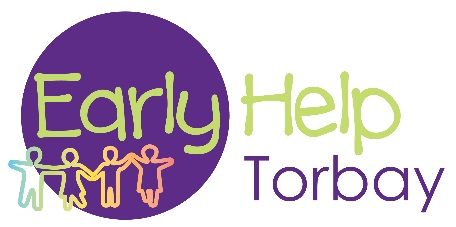 Supporting Families FormReturn form via email to: supporting.familiesperformance@torbay.gov.ukAdditional Information: If it is felt that it would be helpful for more information to be provided then please use the box below. Completion of this box is optional.Date of Nomination:Name of all adults living at the home addressName of all adults living at the home addressName of all adults living at the home addressName of all adults living at the home addressDOBDOBGenderGenderGenderAssociation e.g. parentNames of all children living at the home addressDate of BirthGenderNursery / School / CollegeNursery / School / CollegeNursery / School / CollegeNursery / School / CollegeNursery / School / CollegeNursery / School / CollegeNursery / School / CollegeHome Address & PostcodeHome Address & PostcodeHome Address & PostcodeHome Address & PostcodeHome Address & PostcodeHome Address & PostcodeTelephone number Telephone number Telephone number Telephone number Name of other involved adults not living at addressAddress & PostcodeAddress & PostcodeAddress & PostcodeAddress & PostcodeDOBDOBGenderAssociation e.g. parentAssociation e.g. parentName of person making nomination Agency Agency Agency Agency Agency Contact DetailsContact DetailsContact DetailsContact DetailsReferring Agency & Partner Agencies currently involved with family (if known):Referring Agency & Partner Agencies currently involved with family (if known):Referring Agency & Partner Agencies currently involved with family (if known):Referring Agency & Partner Agencies currently involved with family (if known):Referring Agency & Partner Agencies currently involved with family (if known):Referring Agency & Partner Agencies currently involved with family (if known):Referring Agency & Partner Agencies currently involved with family (if known):Referring Agency & Partner Agencies currently involved with family (if known):Referring Agency & Partner Agencies currently involved with family (if known):Referring Agency & Partner Agencies currently involved with family (if known):NameOrganisation/AgencyOrganisation/AgencyOrganisation/AgencyOrganisation/AgencyOrganisation/AgencyContact DetailsContact DetailsContact DetailsContact DetailsConsent for information storage and information sharingConsent for information storage and information sharingI understand that information gathered regarding myself and my family will be used only for the purpose of providing, coordinating and evaluating services provided to my family and I under the Supporting Families Programme.I agree that information about my family and I can be shared with other professionals and organisations where this is necessary to provide coordinate and evaluate services to support the family under the supporting families programme. I understand that this may include health organisations, police, youth offending team, criminal justice, registered social landlords, DWP,  education, housing and social care services and also services that have been obtained locally to coordinate and evaluate the scheme and  provide support to families on the programme. I understand and agree that information about me will be provided to the Ministry for Housing, Communities & Local Government (MHCLG) for research and evaluation of the scheme.  I understand that information about me will only be shared without my consent if the information suggests a person is at serious risk of harm or to prevent / detect a crime. Where the information suggests significant harm to an infant, child or young person local safeguarding children board procedures will be followed and this has been explained to me. Further information can be found at www.torbay.gov.uk/dataprotection I understand that information gathered regarding myself and my family will be used only for the purpose of providing, coordinating and evaluating services provided to my family and I under the Supporting Families Programme.I agree that information about my family and I can be shared with other professionals and organisations where this is necessary to provide coordinate and evaluate services to support the family under the supporting families programme. I understand that this may include health organisations, police, youth offending team, criminal justice, registered social landlords, DWP,  education, housing and social care services and also services that have been obtained locally to coordinate and evaluate the scheme and  provide support to families on the programme. I understand and agree that information about me will be provided to the Ministry for Housing, Communities & Local Government (MHCLG) for research and evaluation of the scheme.  I understand that information about me will only be shared without my consent if the information suggests a person is at serious risk of harm or to prevent / detect a crime. Where the information suggests significant harm to an infant, child or young person local safeguarding children board procedures will be followed and this has been explained to me. Further information can be found at www.torbay.gov.uk/dataprotection Signed Parent/Guardian:Print: Signed Parent/Guardian:Date: Supporting Families Criteria Checklist – Please tick all that apply in the family and put the detail about each area in the sections belowSupporting Families Criteria Checklist – Please tick all that apply in the family and put the detail about each area in the sections belowFamily Member NameHealth ConcernsAn adult / young person or child requires or is receiving mental health supportHealth ConcernsAn adult / young person or child requires or is receiving support for alcohol or drug misuseHealth ConcernsA child under 5 is supported at a Universal Plus level by Health Visiting ServicesHealth ConcernsA child / young person is caring for other individual(s) living in the same property – Young CarersHealth ConcernsA child / young person has been assessed as having a Special Educational Need - EHCPEducationA child’s attendance is less than 90% on average across the last 3 consecutive terms.EducationA child’s attendance is less than 40% on average across the last 3 consecutive terms. EducationA child has received 3 or more fixed term exclusions in the last 3 consecutive school terms.EducationA child has had 1 or more permanent exclusions in the last 3 consecutive school terms.EducationA child has been accessing a part-time education package due to behaviour for longer than ½ term and attendance has been identified as a concernChild Who Need HelpSupport is being received or is required at Early Help Level 2 or Targeted Help Level 3 or CIN / CP Level 4Child Who Need HelpA child / young person has been reported as missing to the Police Child Who Need HelpA child / young person has been identified as at risk of Child Sexual Exploitation (CSE) Crime and Anti-social behaviourAn adult /child has committed an offence that resulted in a pre or post court disposalCrime and Anti-social behaviourAn adult or child has been identified as involved in anti-social behaviour intervention in the last 12 monthsCrime and Anti-social behaviourA young person has been identified as involved in gang culture in the last 12 monthsCrime and Anti-social behaviourAn adult is known to Probation ServicesDomestic AbuseAn adult is currently experiencing Domestic AbuseDomestic AbuseAn adult has perpetrated an incident of Domestic Abuse in the last 12 monthsDomestic AbuseA family member has been subject to 3 or more Police call outs for Domestic Abuse in the last 12 months.Domestic AbuseAn adult has historically been a victim of domestic abuse.Domestic AbuseAn adult or young person has been subjected to historically domestic abuse and this is continuing to negatively impact the family.Home and MoneyAn adult in the family is claiming any out-of-work / non-working benefitsHome and MoneyA young person is at risk of being ‘Not in Employment Education or Training’ (NEET) (age 16-18) and if 19+ NEET for at least a year.Home and MoneyA 16 or 17 year old is at risk of homelessnessHome and MoneyThe family is at risk of eviction within 56 days.  Or A homeless application has been made 